Советы для родителейпо развитию связной речи детей.Для развития связной речи обязательно читайте ребенку! Желательно ежедневно и не только художественную литературу, но и познавательную. Это научит ребенка слушать, быть любознательным и усидчивым.Разберите новые, непонятные для него слова.Попросите пересказать понравившийся эпизод.Задавайте вопросы по содержанию текста, выслушивайте полные, а не односложные ответы.Рассмотрите вместе иллюстрации в книге и попросите рассказать, что на них изображено. Можно попросить нарисовать, что понравилось ребенку.Вовлекайте его в беседы.Поощряйте его попытки высказывать свою точку зрения, согласие или несогласие.Ставьте вопросы так, чтобы ребенок мог рассуждать, объяснять, рассказывать, т.е. ответ был не однословным.Помогайте связно, последовательно и выразительно пересказывать небольшие рассказы и сказки.Не торопитесь все рассказывать сами. Дайте ребенку возможность самому рассказать. Не торопите его.Проговаривайте (составляйте) небольшие рассказы о событиях из личного опыта. Пусть он делится ими с другими членами Вашей семьи, воспитателями и друзьями.Придумывайте свои концовки к сказкам.Если Вы посмотрели с ребенком спектакль или фильм, пусть он расскажет об увиденном тому, кто с Вами не был.Если ребенок торопиться высказать свои мысли или говорит тихо, напоминайте ему: говорить надо внятно, четко и не спеша.                 Помните -  речь не передается по наследству.Ребенок перенимает опыт речевого развития от окружающих!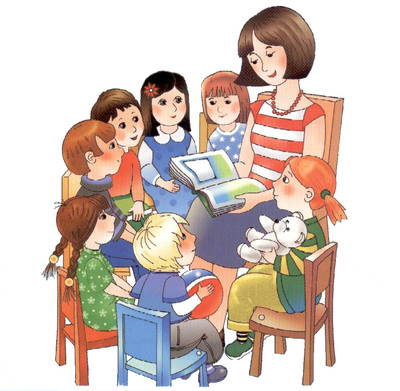 